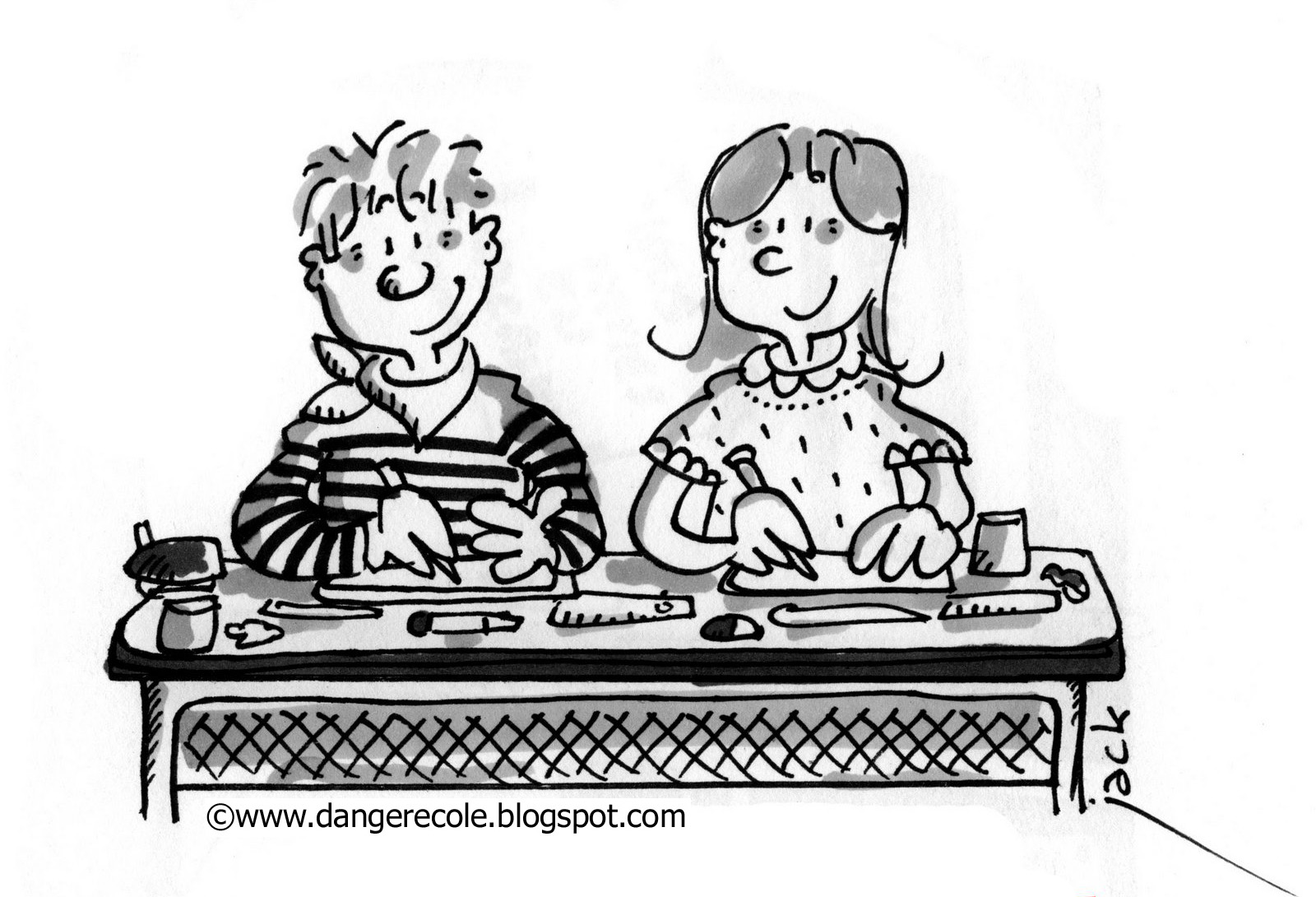 CE2 – CM1Classe de 